《祁答院中学校》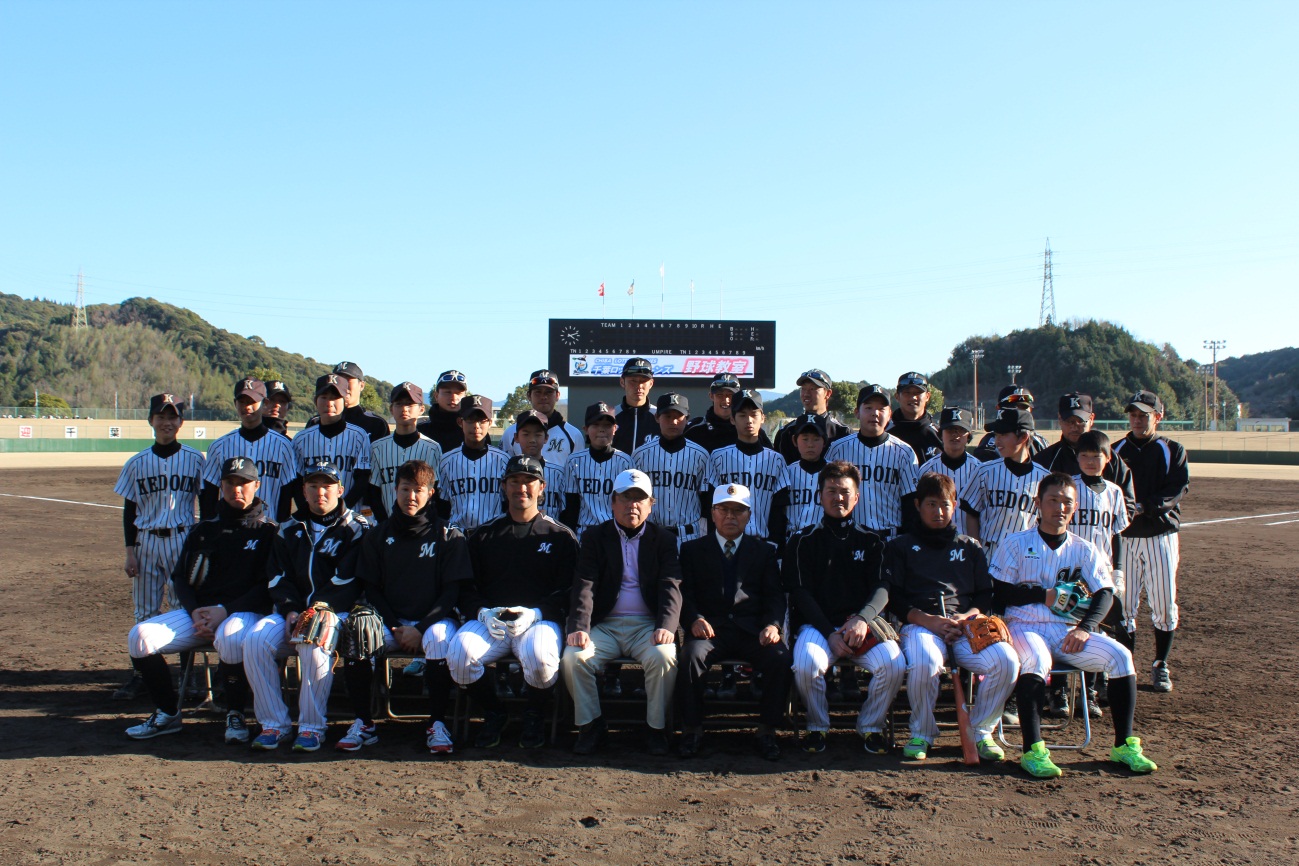 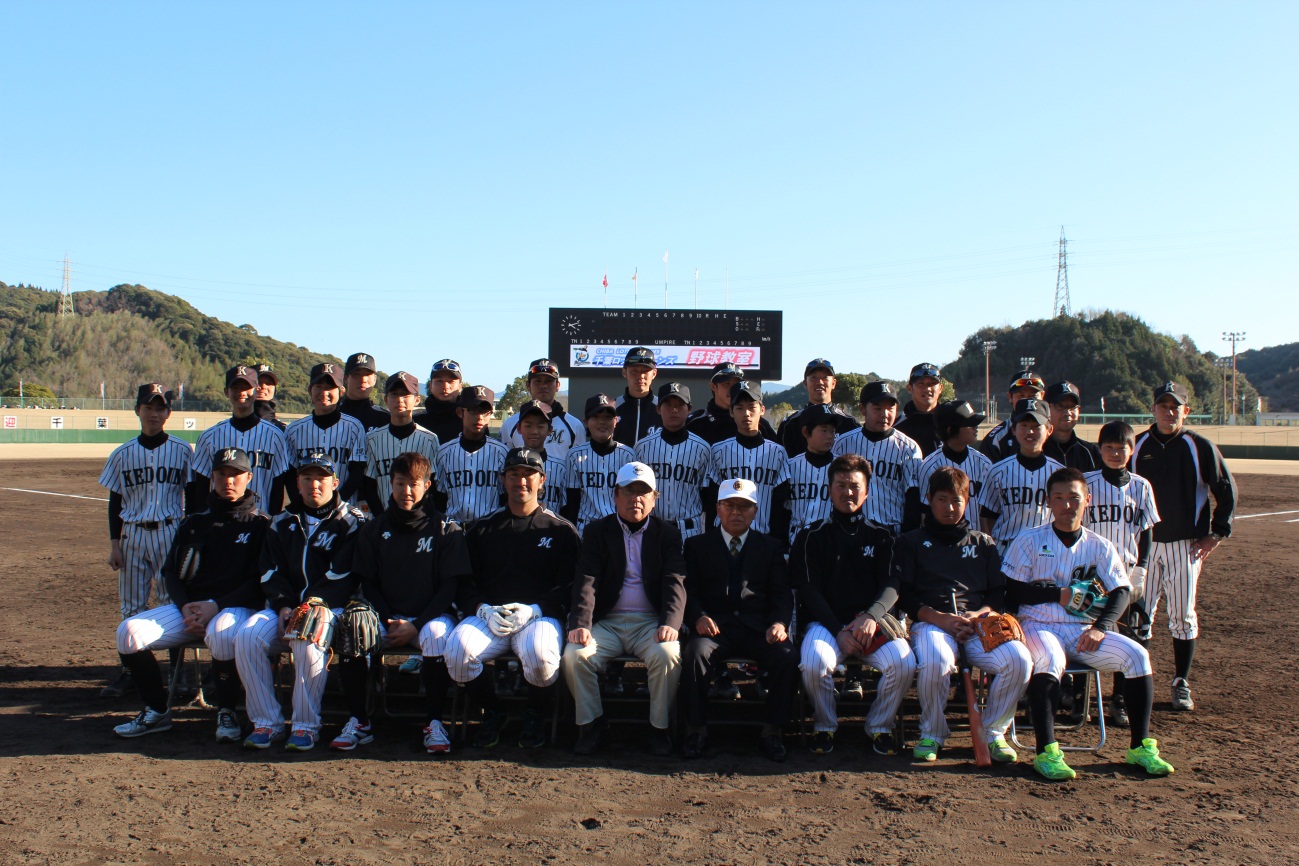 《鹿児島ヤングヒーローズ》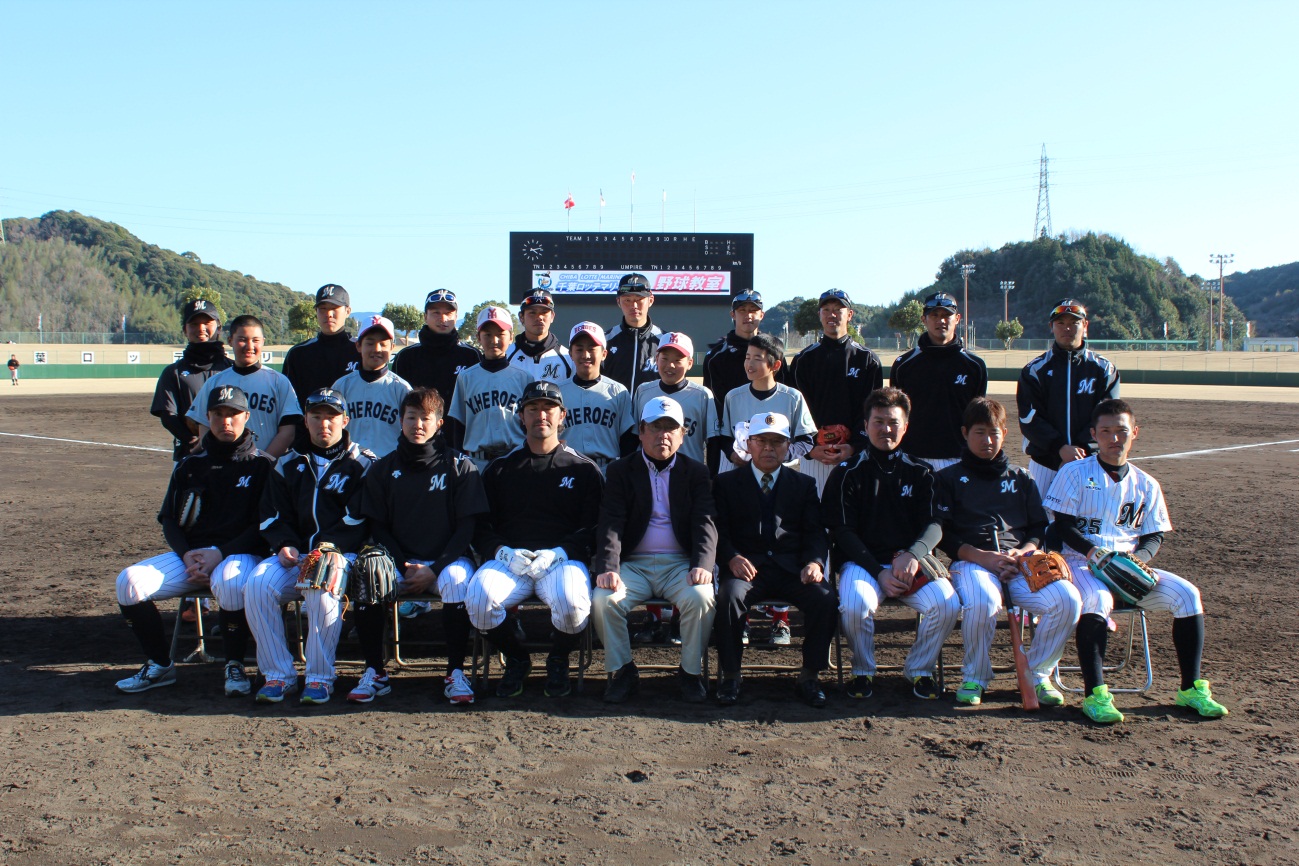 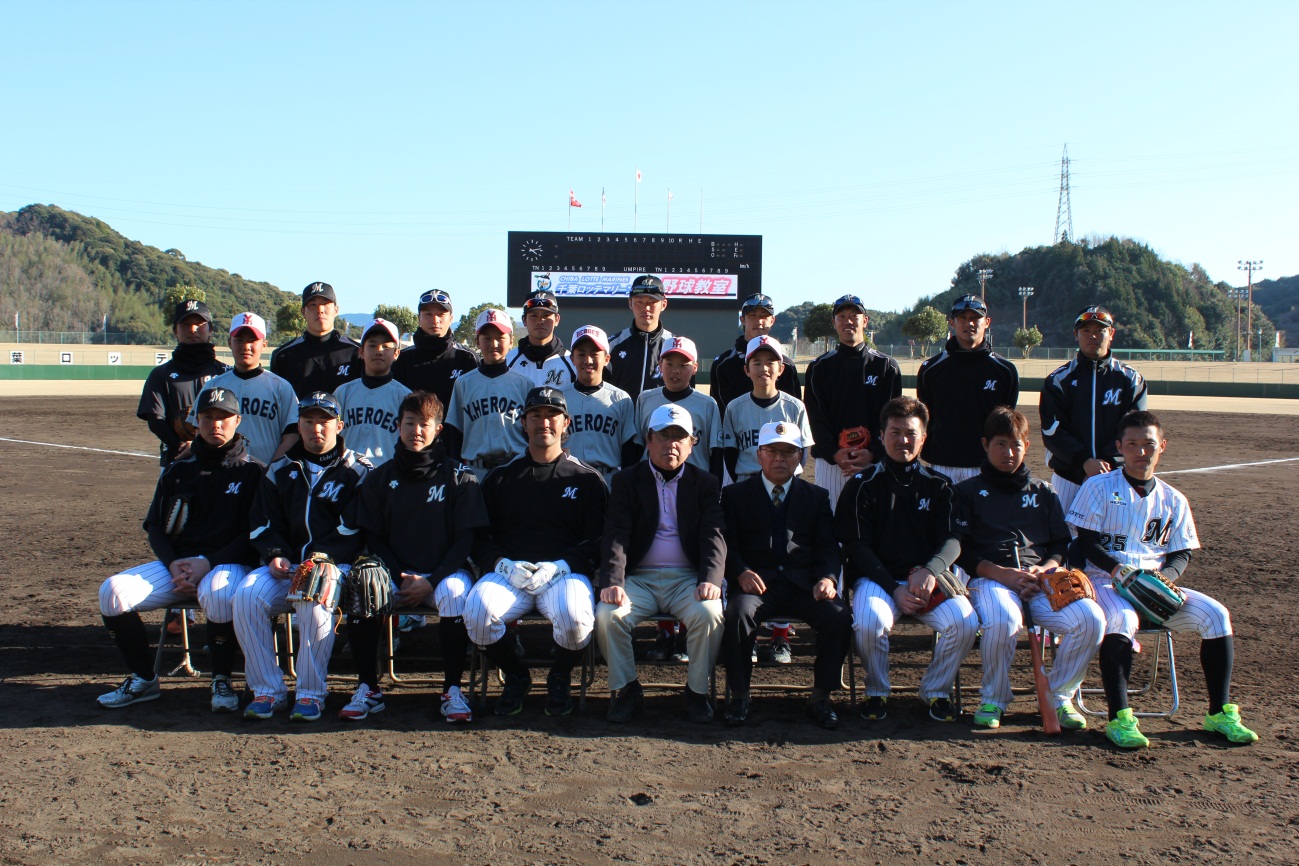 